Name: 		Date: 					Student Exploration: Beam to MoonVocabulary: proportion, proportional, ratioPrior Knowledge Questions (Do these BEFORE using the Gizmo.)At Frugal Foods a loaf of bread cost about $1 in 1980. In 2013, the loaf of bread cost $2.50.A ratio is a comparison of two amounts by division. What is the ratio of the cost of a loaf of bread in 2013 to the cost in 1980?Assuming the price of clothing increased at the same rate, if the cost of jeans at Cobb’s Corner was $15 in 1980, what would the cost of the jeans be in 2013? 			Explain. 												Two quantities that change at the same rate, so they keep equal ratios, are proportional.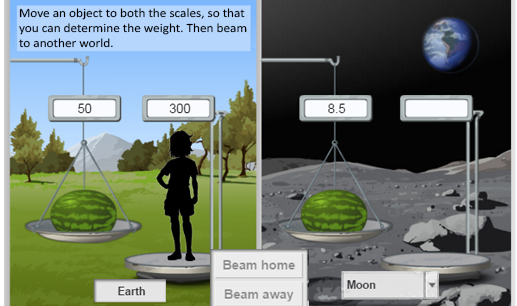 Gizmo Warm-upIf you could go to the Moon, you would weigh less there. So would a baseball, or a car, or anything. Like the prices above, the weights of any two objects would change proportionally. In the Beam to Moon Gizmo, you can find what your weight would be on the Moon with ratios and proportions. A proportion is an equation of two equal ratios.Mass is a measure of how much “stuff” is in an object. The SI unit for mass is the kilogram (kg). Weight depends on the force of gravity. The SI unit for force is the newton (N).On Earth, a 1-kg object weighs about 9.81 N. (Also, 1 pound is equivalent to about 4.45 N.)What is your weight in newtons? 			Enter your Earth weight in newtons at the top left corner of the Gizmo, and hit Enter.In the Gizmo, be sure the Moon is selected. Drag the flower onto the first scale, on Earth, and then onto the scale on the Moon. Enter its weights below, in newtons.What is the flower’s Earth weight? 		   What is its Moon weight? 			In the Gizmo, place the watermelon on the scale on Earth, and on the Moon.How much does the watermelon weigh in each location? (Use units on the answers.)Earth weight: 				Moon weight: 				What is the ratio of Moon weight to Earth weight of the watermelon? Write this as a fraction and as a decimal.Find the same ratio (Moon weight to Earth weight) of the flower and the baseball.What do you notice? 									How do you think you could figure out your Moon weight? 																In the space to the right, set up a proportion. One fraction should include the Moon weight and Earth weight of the baseball, flower, or watermelon. The other fraction should be for your weights. (Use x for your Moon weight.)Then solve the proportion to find what your weight would be on the Moon.Using the Gizmo, check your answer. (To do this, first type in your weight, in newtons, at the top left corner of the Gizmo. Then weigh one of the objects on the Moon and on Earth. When all three weights are entered, click Beam Away.)An object weighs 125 newtons on Earth. How much will it weigh on the Moon? 		Explain. 												An object weights 100 newtons on the Moon. How much will it weigh on Earth? 		Explain. 												Using the Gizmo, place the flower on the scale on Earth, and on Pluto.How much does the flower weigh in each location? (Use units on your answers.)Earth weight: 				Pluto weight: 			What is the ratio of Pluto weight to Earth weight of the flower? Write this as a fraction and as a decimal.Find the same ratio (Pluto weight to Earth weight) of the baseball and watermelon.What do you notice? 																					In the space to the right, set up a proportion to find what your weight would be on Pluto. Then solve the proportion.Check your answer in the Gizmo. Weigh an object on Earth and on Pluto. Enter your weight at the top left corner of the Gizmo. When all three weights are entered, click Beam Away.The weights on Earth and Pluto are proportional since the ratio of any object’s weights on Earth and Pluto is always the same. Earth weight is roughly 17 times the Pluto weight, or Pluto weight is about one-seventeenth (about 6%) of Earth weight.In the Gizmo, select Venus from the menu. Select an object and use the scales to weigh the object on Earth and Venus. In the space to the right, write a proportion to find your weight on Venus. Then solve for your weight (including units). Use the Gizmo to check your answer.Object: 					Object’s Earth weight: 			Object’s Venus weight: 			Your Venus weight: 			(Activity B continued on next page)Activity B (continued from previous page)In the Gizmo, select an object (baseball, flower, or watermelon) and weigh it on Earth and on Mars, Jupiter, and Saturn. For each planet, use a proportion to calculate how much you would weigh there. Show your work in the space provided below.Your weight on: 	Mars: 		Jupiter: 		Saturn: 	Check each of your answers in the Gizmo by clicking Beam Away.Your weight depends on the mass and the force of gravity pulling you down. The stronger the force of gravity, the more you weigh. From planets in the Gizmo as well as the Moon, which has the strongest force of gravity? Which has the weakest?Strongest gravity: 				 	Weakest gravity: 				Explain. 												Answer each problem without using the Gizmo. Then check your answer to part A in the Gizmo. (Part B uses a fictitious planet.) Make corrections if needed.Using what you have found earlier, write a proportion to find how much a 250-newton dog weighs on Pluto.Suppose a 80-newton sledgehammer weighs 32 newtons on the planet Quintron. If a man weighs 360 newtons on Quintron, find his weight on Earth.Dog’s Pluto weight: 	Man’s Earth weight: 	Activity A: Weight on the MoonGet the Gizmo ready: Select Moon from the menu.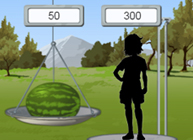 Activity B:Exploring other planetsGet the Gizmo ready:Select Pluto from the menu.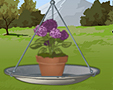 